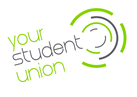 Club Trip PlannerPlease complete this form before you plan any trips (domestic or international) so that we can ensure you are fully supported to deliver a successful trip.We recommend that any trips are planned well in advance, with international trips submitted at least 2 weeks prior to booking, and domestic trips at least 4 weeks prior.Trip BudgetDon’t forget to apply VAT to any ticket sales or sponsorship which form your income. Always check with a sponsor that VAT is included in their contribution, and check that all expenditure is also inclusive of the 20% rate. For any more support, come in and speak with the Finance Team at the Students Union!For all international trips and overnight stays the Students Union insists that all attendees have suitable travel insurance. It is considered their individual responsibility, although club organisers should ensure this is advised at the point of booking. Once submitted, the details on this planner can later be adjusted.All International Trips should be considered with support from the Students Union and a meeting should be planned with the VP Communities (communities.union@stir.ac.uk) at least 2 weeks prior to promotion and booking.Full List of ParticipantsTrip ApprovalName of Club / Society:Name of Trip:Your Name:Your Email:Your Phone Number:Date of Activity:DestinationThe location for the trip.Total Spaces:Numbers Attending:Description of activity:What is happening?Proposed locations of activity:Itinerary: Including date & time.From Date/Time:To Date/Time:Departing from;Travelling to;Transport & Provider:Additional Details :Accommodation Details: Hotel and datesExpensesDetailsSub TotalTransportAccommodationTicketsInternal TransportOther (Please specify)Other(Please specify)Total ExpenditureTotal ExpenditureIncomeDetailsDetailsDetailsIncome per UnitNumber SoldSub TotalIndividual ContributionsTicket SalesTrip FundraisingTrip SponsorshipClub ContributionOther (please specify)Total IncomeTotal IncomeTotal IncomeTotal IncomeTotal IncomeEvent Surplus/Deficit                    Event Surplus/Deficit                    (‘Total Income’ minus ‘Total Expenditure’)(‘Total Income’ minus ‘Total Expenditure’)(‘Total Income’ minus ‘Total Expenditure’)Existing Club Reserves                    Existing Club Reserves                    Existing Club Reserves                    (How much your club has in its account)(How much your club has in its account)Remaining Club Funds             Remaining Club Funds             Remaining Club Funds             (How much your club will have in its account after the event)(How much your club will have in its account after the event)NameStudent ID NoClubMemberY/N1234567891011121314151617181920Club TreasurerSignedClub PresidentSignedStaff (Name)			SignedOfficer	(Name)			Signed	